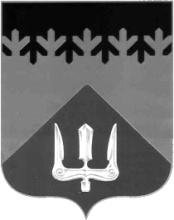 СОВЕТ ДЕПУТАТОВВОЛХОВСКОГО МУНИЦИПАЛЬНОГО РАЙОНА ЛЕНИНГРАДСКОЙ ОБЛАСТИРЕШЕНИЕот  19  сентября  2019  года                                                                                №   2Об  избрании  заместителя  главыВолховского муниципального районаЛенинградской области             В соответствии со статьей 26 Устава Волховского муниципального района, на основании итогов голосования, Совет депутатов Волховского муниципального района Ленинградской области решил:	1. Избрать заместителем главы Волховского муниципального района Ленинградской области – депутата НАЛЁТОВА  Александра Александровича.2. Настоящее решение вступает в силу с момента его принятия и подлежит официальному опубликованию в газете «Волховские огни», сетевых изданиях «ВолховСМИ» и «Ленинградское областное информационное агентство (ЛЕНОБЛИНФОРМ)».ГлаваВолховского муниципального районаЛенинградской области                                                                         Кафорин С.А.